STRATEGI KOMUNIKASI PEMASARAN EDUPLEX CAFE DAN CO-WORKING SPACE BANDUNGMARKETING COMMUNICATION STRATEGY OF EDUPLEX CAFE AND CO-WORKING SPACE BANDUNGOleh :Yolinda Febria142050285SKRIPSIUntuk Memperoleh Gelar Sarjana Pada Program Studi Ilmu Komunikasi Fakultas Ilmu Sosial dan Ilmu Politik Universitas Pasundan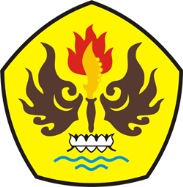 FAKULTAS ILMU SOSIAL DAN ILMU POLITIKUNIVERSITAS PASUNDANBANDUNG2018